 АДМИНИСТРАЦИЯ 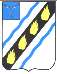 СОВЕТСКОГО МУНИЦИПАЛЬНОГО РАЙОНА САРАТОВСКОЙ ОБЛАСТИ ПО С Т А Н О В Л Е Н И Е	 от  30.09.2015  №   716 р.п.Степное Об утверждении проекта планировки  территории и проекта межевания территории  для строительства волоконно-оптической линии связи (ВОЛС) на территории Советского муниципального района Саратовской области     соответствии  со  статьей  46  Градостроительного  кодекса  Российской Федерации,  Положением  о  публичных  слушаниях,  утвержденным  решением Муниципального собрания от 26.08.2009 № 810, с учетом результатов публичных слушаний, прошедших в соответствии с  решением  Муниципального Собрания Советского муниципального района Саратовской области  (четвертого созыва)  от  26  августа  2015  №  606  «О  назначении  публичных  слушаний  по	 	проекту планировки  территории  и  проекту  межевания  территории	 	для 	строительства волоконно-оптической  линии  связи  (ВОЛС)  на  территории  Советского муниципального  района  Саратовской  области»,  руководствуясь  Уставом Советского муниципального района,  администрация Советского муниципального района ПОСТАНОВЛЯЕТ:   Утвердить  проект  планировки  территории  и  проект  межевания территории  для 	строительства  волоконно-оптической  линии  связи  (ВОЛС)  на территории Советского муниципального района Саратовской области (Советское, Наливнянское,  Пушкинское,  Культурское  муниципальные  образования).  Ориентировочная    протяженность  волоконно  -  оптической  линии  связи          (ВОЛС)   48 км.                                                                                                                                                                                     Настоящее постановление вступает в силу со дня его опубликования. 	 Глава администрации  Советского муниципального района                           	                                           С.В.Пименов Котурай  Н.В. 5-00-37 